УТВЕРЖДАЮ:Директор МБОУ «ЦО № 52им. В.В. Лапина»__________ С.В. АвдееваПриказ №62-2-0 от 31.08.2023г.Календарный учебный графикМБОУ «ЦО № 52 им. В.В. Лапина»на 2023-2024 учебный годПродолжительность учебного года начало учебного года – 01.09.2023г.первый учебный день – 01.09.2023г. последний день занятий: 24.05.2024 для учащихся 5-8, 10-х классов – 24.05.2024 г.                                         для учащихся 1-4, 9, 11-х классов – 24.05.2024 г. продолжительность учебного года:  в 1-х классах        - 33 недели (5-дневная учебная неделя, дополнительная каникулярная неделя)      во 2- 11 классах   - 34 недели (5-дневная учебная неделя) Количество классов-комплектов в каждой параллели: (всего 29 класс-комплект)3. Регламентирование образовательного процесса на учебный год	Учебный год делится:                                        в 1-ых – 4-ых классах на четверти:                                            в 5-ых – 11-ых классах на четверти: в 10-х – 11-х классах обучение ведется по четвертям, промежуточная аттестация проводится по полугодиям:продолжительность каникул в течение учебного года 30 календарных дней:для обучающихся 1-х классов устанавливаются дополнительные недельные каникулы с 12.02.24  по 20.02.24 (9 дней) 4. Регламентирование образовательного процесса на неделю    Продолжительность рабочей недели:      5-ти дневная рабочая неделя в 1-11х классах; 5. Регламентирование образовательного процесса на день    сменность работы ОУ -  в одну  смену;  с целью адаптации первоклассников и в соответствии с требованиями Санитарно-эпидемиологических правил и нормативов: для них применяется «ступенчатый» режим обучения (без оценивания знаний и домашних заданий);- первая четверть (сентябрь-октябрь) 3 урока продолжительностью по 35 минут;- вторая четверть (ноябрь-декабрь) 4 урока продолжительностью по 35 минут;- второе полугодие (январь-май) 4 урока продолжительностью по 40 минут.  продолжительность уроков во 2-11-х классах в течение учебного года – 45 минут.режим учебных занятий для 2-11 классовОбразовательная недельная нагрузка распределяется равномерно в течение учебной недели, при этом объем максимально допустимой нагрузки в течение дня составляет:для обучающихся 1-х классов - не должен превышать 4 уроков и один раз в неделю - 5 уроков, за счет урока физической культуры;для обучающихся 2 - 4 классов - не более 5 уроков и один раз в неделю 6 уроков за счет урока физической культуры.для обучающихся 5 и 6 классов - не более 6 уроков, для обучающихся 7 - 9 классов - не более 7 уроков.объем максимально допустимой нагрузки в течение дня составляет для обучающихся 10 - 11 классов - не более 7 уроков.   режим для учащихся 1-х классов в первом полугодии        режим для учащихся 1-х классов во втором полугодиис целью профилактики утомляемости, нарушения осанки и ухудшения зрения на уроках предусмотрены физкультурные минутки, зрительная и дыхательная гимнастика, в перерывах между уроками – динамические паузы.Факультативные занятия и занятия по программам дополнительного образования планируют на дни с наименьшим количеством обязательных уроков. Между началом факультативных (дополнительных) занятий и последним уроком необходимо организовывать перерыв продолжительностью не менее 20 минут, развивающая внеурочная деятельность и дополнительное образование возможны и в субботу. Часы ГК, ИЗ, ЭК входят в объём недельной максимально допустимой нагрузки обучающихся. 6. Организация работы ГПДпланируется работа групп продлённого дня в режиме работы ГПД предусмотрено 2-х разовое питание (обед, полдник), прогулки на свежем воздухе, динамические паузы во время самоподготовки, спортивные часы, организация внеурочной и воспитательной деятельности, работа творческих объединений и спортивных секций.7. Учебные сборы юношей 10 класса продолжительностью 5 дней.8. Организация промежуточной и государственной итоговой аттестацииПромежуточная аттестация обучающихся организуется следующим образом: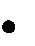 в 1 –х классах: балльное оценивание знаний обучающихся не проводится, Используется безотметочная, уровневая шкала оценивания (критический, низкий, средний, высокий уровни и\или базовый уровень, высокий, повышенный, уровень ниже базового). В конце учебного года проводится итоговая комплексная работа и контроль техники чтения с уровневой шкалой оценивания во 2-3 классах:  административные контрольные работы по математике и русскому языку (май) и контроль за техникой чтения (май),в 4 –х классах: контроль за техникой чтения (май), ВПР.в 5-8-х классах - ВПР. (по утвержденному графику),в 10- классе – административные контрольные работы по  химии (или физике), обществознанию (или географии). Сроки промежуточной аттестации и график текущих контрольных работ по предметам утверждаются ежегодно приказом директора ОО.Обучающиеся 4 – 8, 11 классов принимают участие во Всероссийских проверочных работах (март – май).Обучающиеся, имеющие по итогам учебного года академическую задолженность по одному или нескольким учебным предметам, курсам, дисциплинам переводятся в следующий класс условно. Учащиеся вправе пройти повторную промежуточную аттестацию не более двух раз в течение года. Для проведения промежуточной аттестации во второй раз в центре образования приказом директора создается комиссия.Обучающиеся, успешно освоившие программу учебного года и имеющие положительные оценки по всем предметам соответствующего учебного плана, переводятся в следующий класс.Государственная итоговая аттестация обучающихся, освоивших основные образовательные программы основного общего и среднего общего образования и промежуточная аттестация в переводных классах проводится в соответствии со сроками и Порядком проведения, установленными Федеральной службой по надзору в сфере образования и науки (Рособрнадзор).Уставом ОО и иными локальными актами.Государственная  итоговая	аттестация  обучающихся,  освоивших  основныеобщеобразовательные программы основного общего и среднего общего образования в 9-х классах и 11-х классах проводится соответственно срокам, установленным на данный учебный год приказом Федеральной службы по надзорусфере образования и науки Российской Федерации и распоряжениями соответствующего органа управления.ПараллелиПараллелиКлассыКол-во1 –ые классы1 –ые классы1А, 1Б, 1В32 – ые классы 2 – ые классы 2А, 2Б, 2В33 – и классы 3 – и классы 3А, 3Б, 3В34 –ые классы4 –ые классы4А, 4Б, 4В31 - 4 классы1 - 4 классы1 - 4 классы125 – ые классы5 – ые классы5А, 5Б, 5В36 – ые классы6 – ые классы6А, 6Б, 6В37 – ые классы7 – ые классы7А, 7Б, 7В, 7Г48 – ые классы8 – ые классы8А, 8Б, 8В39 – ые классы9 – ые классы9А, 9Б, 9В35 – 9 классы5 – 9 классы5 – 9 классы1610 – ые классы10А10А111 – ые классы11А11А110 – 11 классы 10 – 11 классы 10 – 11 классы 2Всего класс - комплектовВсего класс - комплектовВсего класс - комплектов30Учебные периодыДатаДатаПродолжительность (количество учебных недель)Учебные периодыНачало четвертиОкончание четвертиПродолжительность (количество учебных недель)1-ая четверть01.09.2327.10.2382-ая четверть06.11.2330.12.2383-ая четверть09.01.2424.03.2410 \9 (в 1 кл.)4-ая четверть03.04.2424.05.24 8Итого     34 (2-4 классы)         33 (1 классы)   Учебные периодыДатаДатаПродолжительность (количество учебных недель)Учебные периодыНачало четвертиОкончание четвертиПродолжительность (количество учебных недель)1-ая четверть01.09.2327.10.2382-ая четверть06.11.2330.12.2383-ая четверть09.01.2424.03.24104-ая четверть03.04.2424.05.24 (5-8 кл)24.05.2024 (9-11 кл)8Итого 34 (5-8 кл) \34 (9-11 кл)Учебные периодыДатаДатаПродолжительность (количество учебных недель)Учебные периодыНачало полугодияОкончание полугодияПродолжительность (количество учебных недель)1-ое полугодие01.09.2330.12.23162-ое полугодие09.01.2424.05. 24 (10 кл)24.05.23 (11 кл.)18 (10 кл.)18 (11 кл.)Итого 34 (10 класс)34 (11 класс)Период каникулДата начала каникулДата окончания каникулПродолжительность в дняхОсенние28.10.2305.11.239Зимние31.12.2308.01.249Весенние 25.03.2402.04.249Начало Режимное мероприятиеОкончание 8-301-ый урок9-159-151-ая перемена9-259-252-ой урок10-1010-102-ая перемена(организация питания)10-2510-253-ий урок11-1011-103-ья перемена(организация питания)11-2511-254-ый урок12-1012-104-ая перемена(орг. пит.)12-3012-305-ый урок13-1513-155-ая перемена(организация питания)13-2513-256-ой урок14-1014-106-ая перемена 14-2014-207-ой урок15-0515-057-ая перемена15-1515-158-ой урок16-00Начало Режимное мероприятиеОкончание 8-30Зарядка8-408-401-ый урок9-159-151-ая перемена9-259-252-ой урок10-0010-002-ая перемена(динамическая пауза, организация питания)10-5010-503-ий урок11-2511-253-ья перемена11-3511-354-ый урок12-1012-10Прогулка13-2013-20Обед 13-4013-401 внеклассная деятельность14-1514-15Пауза 14-2514-252 внеклассная деятельность15-00Начало Режимное мероприятиеОкончание 8-301-ый урок9-109-101-ая перемена9-259-252-ой урок10-0510-052-ая перемена(динамическая пауза, организация питания)11-0011-003-ий урок11-4011-403-ья перемена11-5511-554-ый урок12-3512-35Прогулка13-5013-50Обед 14-1014-101 внеклассная деятельность14-5014-50Пауза 15-0515-052 внеклассная деятельность15-45